Workington Town Council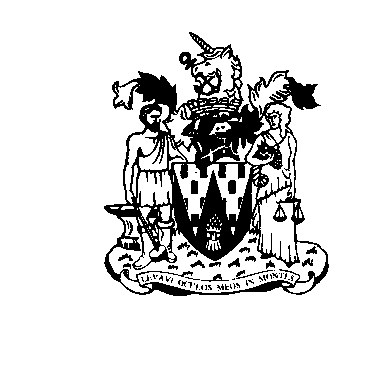 Town Hall, Oxford Street, Workington, Cumbria CA14 2RSTelephone: 01900 702986Email: office@workingtontowncouncil.gov.ukWebsite: www.workingtontowncouncil.gov.ukMinutes of the Environment Committee Meeting of Workington Town Council, 7pm on 4th November 2021 at the WTC Community Centre, Princess Street, Workington.In attendance: Cllr Will Wilkinson as an ex officio member of the committee in his role as Deputy Mayor. E21.32		ApologiesApologies were received and accepted as being for approved reasons under the terms of the Local Government Act 1972, s85, from Cllr Janet King.  E21.33		Declarations of InterestNone.E21.34		Exclusion of Press and PublicNo issues that require the exclusion of press or public.E21.35		Minutes of the last meetingTo receive the minutes from the meeting on 9th September 2021 and affirm them as a true record.Resolved: To accept the minutes of 9th September 2021 as a true record. E21.36		Progress review.Benches in Stainburn and WestfieldThe new location proposed on the corner of Windsor Drive and Nilsson Drive, for the Westfield bench is not possible as the local housing association have opposed this due to concerns of attracting anti-social behaviour.There is no further location suitable in Stainburn. Resolved: Project for Westfield and Stainburn benches to be dismissed due to lack of suitable location.Benches for Harrington MarinaThese have now been delivered and will be fitted in the next two weeks by the Estates Team.Resolved:  For benches to be fitted at Harrington Marina in the next two weeks by the Estates Team. Siting of play area at Harrington MarinaIt was suggested that the new play area be sited at the location of the previous play area. Costs for a new play area will need to be ascertained.Resolved: To cost play area new equipment for Harrington MarinaExtra swing for disabled children at Harington Marina play areaThere is a requirement for a disabled swing at Harrington Marina. As there is a swing set already positioned a seat can be swapped for a specialist disabled seat. It was noted that this would be viable for the play area at Vulcan Park. Resolved: To cost a disabled swing seat to replace an already fitted seat at Harrington Marina. Bus ShelterThe bus shelter on Mossbay Road will be fitted on 17th November 2021. The proposed bus shelter at Salterbeck Cemetery will be budgeted for in the 2022-2023 budget. Resolved: To note the report.Resolved: To include the proposed bus shelter at Salterbeck Cemetery be budgeted for in the 2022-2023 budget. Back LanesAwaiting reply from CCC as to the adoption of the back lanes.Resolved: To await reply from CCC to adopt back lanes at Grey Street, Yeowartville and Islay place (aesthetics only).Air Flow StudyAwaiting ABC reply to request an air flow study.Resolved: To await air flow study from Allerdale.Traffic StudyHighways England have been contacted for a traffic study around the Ramsay Brow area and we await a response.Resolved: To await Highways England and update the committee at the next meeting.Signs for Vulcan’s ParkCosts for signage in Vulcan Park have been received. They total £500 for 6 signs with posts and fitting. Resolved: To approve £500.00 for 6 signs for Vulcan Park.E21.37		AllotmentsCllrs discussed installing water butts in the five remaining allotments sites that are currently reliant upon piped water. It was agreed that this option was more cost effective for allotment users and would prevent issues of leaks and flooding. Supplying water butts is a kinder method of watering an allotment for the environment. It was agreed that the Estates Team Leader would calculate the amount of water butts required and the cost options. Resolved: The Estates Team Leader to calculate the number of allotments still reliant upon piped water.Resolved: To provide the cost of supplying water butts to those allotments still reliant upon piped water.E21.38.         Cumbria in Bloom The committee discussed WTC 2022 entry to Cumbria in Bloom. There will be a meeting of the In Bloom committee on the 1st December 2021, notices for voluntary attendance has been placed in allotment notice boards, on social media and on town centre boards. Resolved: To note the progress of WTC In Bloom 2022.E21.39.	Westfield Play AreaThe committee discussed the possibility of having a play area in Westfield. Westfield Housing Association have offered to provide land and part finance the enterprise with WTC providing insurance and maintenance. Resolved: To explore the potential Environment Committee budget for 2022-2023.Resolved: The meeting closed at 20.23.N.B. For the purposes of these minutes the term Resolved refers to the committees promise to take this issue to WTC Full Council meetings as part of these minutes.Cllr H Harrington (Chair)PresentCllr C ArmstrongPresentCllr R BriggsPresentCllr G GlaisterPresentCllr P ScottPresentCllr S StoddartPresentCllr J KingApologies